Notes to APEC members, project overseers contractors: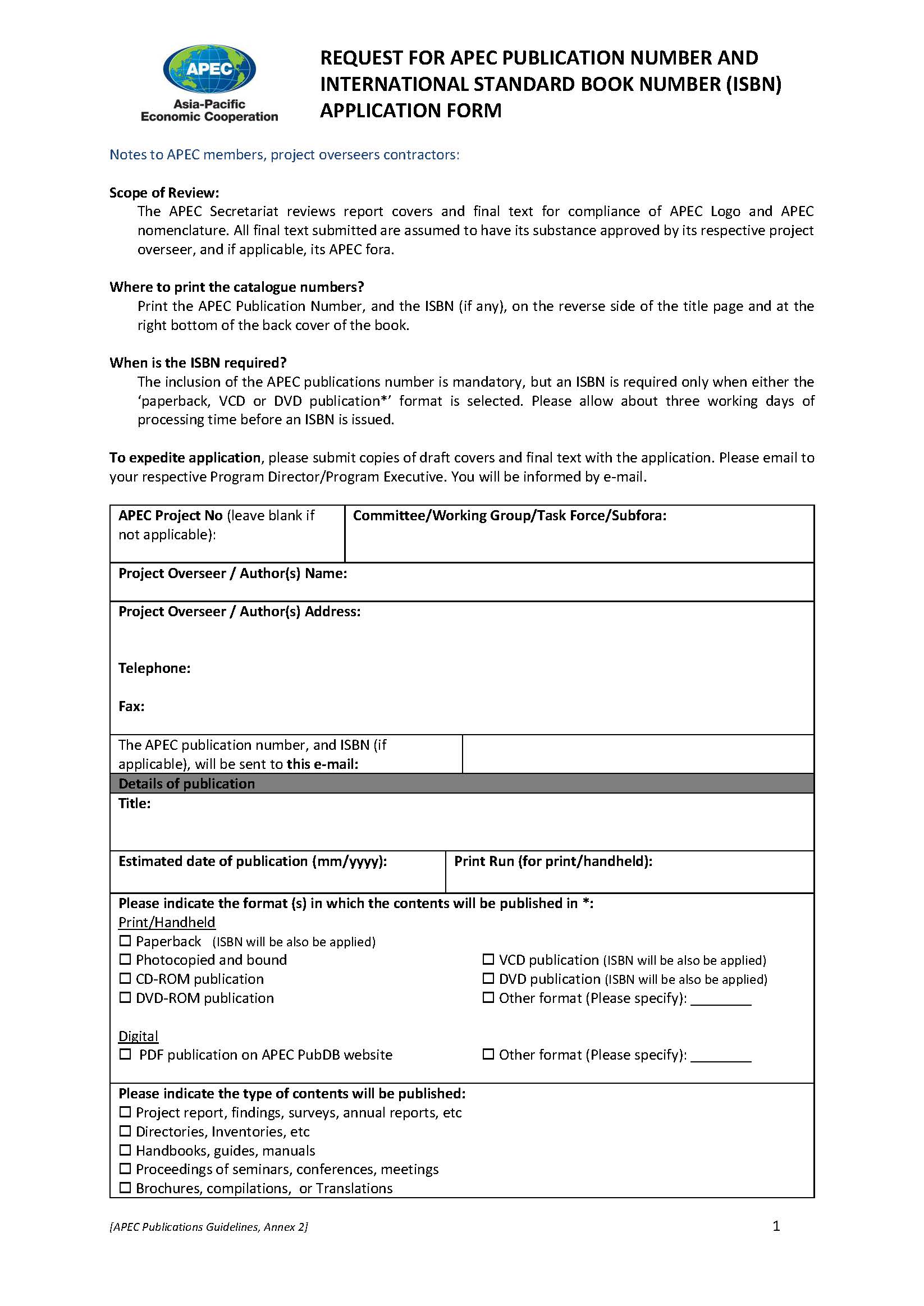 * Explanatory notes on format:This form can be downloaded from http://www.apec.org/About-Us/About-APEC/Policies-and-Procedures.aspx For queries, please contact publications@apec.org. APEC Project No (leave blank if not applicable):Committee/Working Group/Task Force/Subfora:Committee/Working Group/Task Force/Subfora:Committee/Working Group/Task Force/Subfora:Project Overseer / Author(s) Name:Project Overseer / Author(s) Name:Project Overseer / Author(s) Name:Project Overseer / Author(s) Name:Project Overseer / Author(s) Address:Telephone:Fax:Project Overseer / Author(s) Address:Telephone:Fax:Project Overseer / Author(s) Address:Telephone:Fax:Project Overseer / Author(s) Address:Telephone:Fax:The APEC publication number, and ISBN (if applicable), will be sent to this e-mail:The APEC publication number, and ISBN (if applicable), will be sent to this e-mail:The APEC publication number, and ISBN (if applicable), will be sent to this e-mail:Details of publicationDetails of publicationDetails of publicationDetails of publicationTitle:Title:Title:Title:Estimated date of publication (mm/yyyy):Estimated date of publication (mm/yyyy):Print Run (for print/handheld):Print Run (for print/handheld):Please indicate the format (s) in which the contents will be published in *:Print/Handheld Paperback   (ISBN will be also be applied) Photocopied and bound	 VCD publication (ISBN will be also be applied) CD-ROM publication	 DVD publication (ISBN will be also be applied) DVD-ROM publication	 Other format (Please specify): 	Digital  PDF publication on APEC PubDB website	 Other format (Please specify): 	Please indicate the format (s) in which the contents will be published in *:Print/Handheld Paperback   (ISBN will be also be applied) Photocopied and bound	 VCD publication (ISBN will be also be applied) CD-ROM publication	 DVD publication (ISBN will be also be applied) DVD-ROM publication	 Other format (Please specify): 	Digital  PDF publication on APEC PubDB website	 Other format (Please specify): 	Please indicate the format (s) in which the contents will be published in *:Print/Handheld Paperback   (ISBN will be also be applied) Photocopied and bound	 VCD publication (ISBN will be also be applied) CD-ROM publication	 DVD publication (ISBN will be also be applied) DVD-ROM publication	 Other format (Please specify): 	Digital  PDF publication on APEC PubDB website	 Other format (Please specify): 	Please indicate the format (s) in which the contents will be published in *:Print/Handheld Paperback   (ISBN will be also be applied) Photocopied and bound	 VCD publication (ISBN will be also be applied) CD-ROM publication	 DVD publication (ISBN will be also be applied) DVD-ROM publication	 Other format (Please specify): 	Digital  PDF publication on APEC PubDB website	 Other format (Please specify): 	Please indicate the type of contents will be published: Project report, findings, surveys, annual reports, etc Directories, Inventories, etc Handbooks, guides, manuals Proceedings of seminars, conferences, meetings Brochures, compilations,  or Translations Other types (please specify):      	 Please indicate the type of contents will be published: Project report, findings, surveys, annual reports, etc Directories, Inventories, etc Handbooks, guides, manuals Proceedings of seminars, conferences, meetings Brochures, compilations,  or Translations Other types (please specify):      	 Please indicate the type of contents will be published: Project report, findings, surveys, annual reports, etc Directories, Inventories, etc Handbooks, guides, manuals Proceedings of seminars, conferences, meetings Brochures, compilations,  or Translations Other types (please specify):      	 Please indicate the type of contents will be published: Project report, findings, surveys, annual reports, etc Directories, Inventories, etc Handbooks, guides, manuals Proceedings of seminars, conferences, meetings Brochures, compilations,  or Translations Other types (please specify):      	 Describe the publication in 100-150 words (This section should provide an overview of the entire publication describing the key points and outcomes of the project).Paperback – This refers to materials printed by a publisher/printing company. Photocopied and bound – This refers to materials printed, photocopied and bound together before distribution.CD-ROM or DVD-ROM publication –This refers to materials in electronic files replicated in CDs or DVDs.VCD or DVD publication – This refers to materials that involve self-executable files or media files that need to be reproduced in VCD or DVDs.PDF publication on APEC PubDB website – This refers to materials published as a PDF file (s) on the website (http://publications.apec.org)